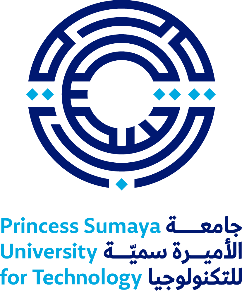 نموذج طلب دعم مشروع تخرج طلبة البكالوريوسبحد أقصى 500 دينارالجزء الخاص بالطالب:الجزء الخاص بالطالب:الجزء الخاص بالطالب:الجزء الخاص بالطالب:الجزء الخاص بالطالب: خريج منتظموضع الطالب:    اسم الطالب:التخصص:الرقم الجامعي:الكلية: القسم: العام الجامعي: الفصل الدراسي: البريد الإلكتروني: رقم الهاتف: عنوان مشروع التخرج: المواد المطلوب دعمها:شروحات الطالب:المبلغ الإجمالي المطلوب دعمه:المبلغ الإجمالي المطلوب دعمه:توقيع الطالب:  ...../...../.....تاريخ تقديم الطلب:الجزء الخاص بالمشرفالجزء الخاص بالمشرفالجزء الخاص بالمشرفالجزء الخاص بالمشرفالجزء الخاص بالمشرفالرتبة الأكاديمية:المشرف : الكلية : القسم : البريد الإلكتروني: رقم الهاتف: شروحات المشرف:توقيع المشرف:توقيع المشرف:التاريخ: فاتورة ( إن وجدت ) وصف المواد            المرفقات :      الجزء الخاص بالقسم:الجزء الخاص بالقسم:الجزء الخاص بالقسم:الجزء الخاص بالقسم:توصية رئيس القسم :       موافق        غير موافق   غير موافق  التوقيع:التاريخ:...../...../.....الجزء الخاص بالكلية المعنية:  الجزء الخاص بالكلية المعنية:  الجزء الخاص بالكلية المعنية:  الجزء الخاص بالكلية المعنية:  توصية عميد الكلية :        موافق        غير موافق   غير موافق  التوقيع:التاريخ:...../...../.....الجزء الخاص بعمادة الدراسات العليا والبحث العلمي:الجزء الخاص بعمادة الدراسات العليا والبحث العلمي:الجزء الخاص بعمادة الدراسات العليا والبحث العلمي:الجزء الخاص بعمادة الدراسات العليا والبحث العلمي:قرار العميد :                موافق        غير موافق  التوقيع:التاريخ:...../...../.....الجزء الخاص بالرئاسة:الجزء الخاص بالرئاسة:الجزء الخاص بالرئاسة:الجزء الخاص بالرئاسة:قرار الرئيس بالصرف :        موافق        غير موافق   غير موافق  التوقيع:التاريخ:...../...../.....هذا النموذج مصمم استنادًا إلى المادة (9) من تعليمات البحث العلمي في جامعة الأميرة سمية للتكنولوجيا رقم ( 22) لسنة (2015).المادة (9): يجوز بقرار من العميد تغطية مستلزمات مشاريع بحث طلبة البكالوريوس بمبلغ لا يتجاوز 500 دينار أردني (عن كل طالب مشارك في المشروع) من الموازنة الخاصة بتلك المشاريع بناءً على مشروع مقترح من الطالب ومعتمد من قبل عضو هيئة التدريس، المشرف على الطالب.